导语2014年3月下半月基金发行设立热情依旧，截止4月8日，共有24只产品正在发行，且以投资股票市场的权益类产品为主，可见基金公司对于后市表现普遍乐观。从近期发行设立产品的投资方向上来看，各类主题型产品充斥着整个权益类基金市场,具体投资主题主要沿着“两会”提及的政策方向展开，大国新经济、节能环保、信息安全、军工等等较为普遍。 目前正在募集的新产品中，新华一路财富灵活配置混合基金是首只互联网定制的主动管理的权益类基金，而且追求绝对回报，业绩比较基准为年化收益率10%，加上该产品低门槛、低费率，因此具备一定的吸引力。另外一只产品，华泰柏瑞创新升级混合基金，关注经济结构调整与转型，尤其重视TMT和与TMT行业融合的新兴产业和传统行业，顺应政策大方向，同样可以关注。公募基金双周发行概况2014年3月下半月（2014.3.16至2014.3.31）基金发行设立热情依旧，截止4月8日，共有24只产品正在发行，且以投资股票市场的权益类产品为主，其中股票型和混合型基金各10只，另有4只债券型基金产品，可见基金公司对于股市后市表现普遍乐观。新成立的产品方面，3月下半月共有20只基金完成募集并设立，其中股票型基金3只，合计募资规模31.99亿元；混合型基金7只，募资规模71.31亿元；债券型基金5只，募得资金17.82亿元；货币市场基金5只，募得资金65.46亿元，具体可参见图表1。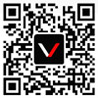 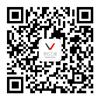 另外，据财汇数据库统计显示，3月下半月公告前期递交申请材料的共21只基金产品获得受理、1只已核准。具体来看，获得受理的产品种类丰富，其中股票型5只、混合型7只、债券型4只、货币型5只，而这5只股票型基金则全部为指数型产品。这些产品中，景顺长城基金共有3只指数型产品获得受理，海富通和嘉实基金则分别有2只产品获得受理。值得关注的是，券商系公募基金东方红新睿1号灵活配置定期开放混合型也在公告获得受理的产品行列之内。从近期发行设立产品的投资方向上来看，各类主题型产品充斥着整个权益类基金市场。而具体投资主题方面，主要沿着“两会”提及的政策方向展开，涉及大国新经济、节能环保、信息安全、军工等等，例如，华安大国新经济股票、光大银发商机主题股票、前海开源中证军工指数、华润元大信息传媒科技股票、广发新动力股票等等。对于未来股票市场行情，我们认为，在2014年宏观经济从过去高速增长阶段转向以效率提升为主的结构性增长机会的情况下，市场大幅上涨的难度较大，投资机会可能依然是结构性的，而经济转型与改革将会为市场注入新的活力。目前新设立的基金频繁以符合新经济发展方向、受益于转型改革的行业领域作为主要投资方向，从大趋势上来讲，比较契合当前市场环境，但是具体获益情况还将取决于各自对于相应领域个股的选择能力以及在大盘震荡波动中的灵活性。来源：凯石财富工场新发产品推荐新华一路财富灵活配置混合基金首只互联网定制权益类基金，追求稳健绝对回报。该基金是第一只互联网定制的主动管理的权益类基金。在股票投资方面，主要把握趋势跟随和绝对收益两个核心。根据招募说明书中的内容，趋势跟随策略是在某行业或个股出现趋势性机会时，积极跟随其市场表现。而绝对收益策略则是通过套利策略来获取稳定回报，具体包括定向增发策略、事件驱动策略、以及大宗交易策略。而该基金业绩比较基准设定为年化收益率10%，这一绝对回报率则能够更好的反映其力争提供稳定绝对回报的决心。低门槛、低费率，具备一定吸引力。招募说明书中规定，在募集期内，基金投资者在销售机构销售网点认购的最低额为人民币1.00元，单笔追加认购金额最低为人民币1.00 元；基金投资者在直销机构销售网点认购的最低额为人民币10,000 元，追加认购金额为500 元；通过基金管理人基金网上交易系统认购的最低额为人民币1.00 元。而且，该基金不收取认购、申购费用，赎回时，若持有时间在0-29天，则收取0.5%的费用，若超过30天，则无赎回费用。总体来看，该产品不论是从1元起购还是费率水平上来看，均体现出了互联网的普惠优势。来源：凯石财富工场华泰柏瑞创新升级混合基金关注经济结构调整与转型。该基金招募说明书中提到，将采取积极、主动的资产配置策略，精选与经济结构调整与转型主题直接相关的上市公司进行投资。创新升级主题主要涵盖两个方面，分别是新兴产业的创新和传统产业的改造升级，具体主要包括电子元器件、计算机、传媒、通信等TMT行业，以及节能环保、生物医药、生物育种、高端装备制造、新能源、新材料、新能源汽车、家用电器、金融服务、商贸零售、纺织服装、机械设备等与TMT行业融合的新兴产业和传统行业。在中国经济结构处于转型之际，以TMT为代表的新兴产业的逐渐发展壮大是符合中国经济增长和产业变迁的客观规律的，政策惠及和市场需求将为推动以TMT为代表的新兴产业的发展提供双重动力。基金经理管理经验丰富。该基金采用双基金经理制，拟任基金经理张慧、沈雪峰管理基金的历史业绩均较好。其中基金经理张慧2010年6月加入华泰柏瑞基金，自2013年9月起任华泰柏瑞盛世中国股票型证券投资基金的基金经理，截至今年4月8日，任职期间净值增长水平处于同期股票型基金前三分之一。沈雪峰自2013年2月起任华泰柏瑞价值增长股票型证券投资基金的基金经理，截至今年4月8日任职期间的回报率为7.99%，在同期股票型基金中同样位列前30%。来源：凯石财富工场特别声明：本报告中的所有内容版权均属上海凯石财富投资管理有限公司（以下简称“本公司”），未经本公司事先书面授权，不得以任何方式修改、发送或者复制本报告及其所包含的材料、内容。所有本报告中使用的商标、服务标记及标记均为本公司的商标、服务标记及标记。如欲引用或转载本文内容，务必联络本公司研究中心并获得许可，并需注明出处为上海凯石财富投资有限公司研究中心，且不得对本文进行任何有悖原意的引用和删改。本报告是基于已公开信息撰写，其所载资料的来源及观点的出处均被本公司认为可靠，但本公司不保证其准确性或完整性。本报告所载的资料、意见及推测反映本公司于最初发布此报告日期当日的判断，其所指的基金或者其他理财产品的价格、价值及投资收入可能会波动，在不同时期，本公司可发出与本报告所载资料、意见及推测不一致的报告。本报告所载的除法律或规则规定必须承担的责任外，本公司不对因使用此报告的材料而引致的损失负任何责任。本报告不构成私人咨询建议，也没有考虑到个别客户特殊的投资目标、财务状况或需要。本报告所载的资料、工具、意见及推测只提供给客户做参考之用，并未作为或被是为出售或购买其他投资标的邀请或向他人做出邀请。图表1：在发基金产品列表（截止2014.4.8）图表1：在发基金产品列表（截止2014.4.8）图表1：在发基金产品列表（截止2014.4.8）图表1：在发基金产品列表（截止2014.4.8）图表1：在发基金产品列表（截止2014.4.8）图表1：在发基金产品列表（截止2014.4.8）图表1：在发基金产品列表（截止2014.4.8）图表1：在发基金产品列表（截止2014.4.8）图表1：在发基金产品列表（截止2014.4.8）图表1：在发基金产品列表（截止2014.4.8）图表1：在发基金产品列表（截止2014.4.8）代码简称凯石分类募集起始日计划截止日代码简称凯石分类募集起始日计划截止日000549华安大国新经济股票股票-主动型2014/3/132014/4/10000551信诚幸福消费股票股票-主动型2014/3/312014/4/24000584新华一路财富灵活配置混合混合-灵活型2014/3/142014/4/14000589光大银发商机主题股票股票-主动型2014/3/312014/4/25000545中邮核心竞争灵活配置混合混合-灵活型2014/3/182014/4/18000587大成灵活配置混合混合-灵活型2014/4/12014/4/30000578鑫元一年定期开放债券A债券-二级债基2014/3/182014/4/15000496长安产业精选混合混合-灵活型2014/4/12014/4/30000298中海纯债债券A债券-纯债基金2014/3/192014/4/18000571中邮双动力混合混合-偏债型2014/4/12014/4/25000577安信价值精选股票股票-主动型2014/3/202014/4/17160625鹏华非银行分级股票-指数型2014/4/32014/4/24000567广发聚祥灵活混合混合-灵活型2014/3/212014/4/16160626鹏华信息分级股票-指数型2014/4/32014/4/24000367国泰安康养老定期支付混合混合-偏债型2014/3/212014/4/25519165新华鑫利灵活配置混合混合-灵活型2014/4/82014/4/18000566华泰柏瑞创新升级混合混合-灵活型2014/3/242014/4/25000601华宝兴业创新股票股票-主动型2014/4/82014/5/9000520上银新兴价值成长股票股票-主动型2014/3/242014/4/18165809东吴中证可转债指数分级债券-指数债基2014/4/82014/4/25000563南方通利债券A债券-纯债基金2014/3/252014/4/23000595嘉实泰和混合混合-灵活型2014/4/82014/4/28000586景顺中小板创业板精选股票股票-主动型2014/3/312014/4/25000596前海开源中证军工指数股票-指数型2014/4/82014/5/8注：A/B/C类仅列举A类。注：A/B/C类仅列举A类。注：A/B/C类仅列举A类。注：A/B/C类仅列举A类。注：A/B/C类仅列举A类。注：A/B/C类仅列举A类。注：A/B/C类仅列举A类。注：A/B/C类仅列举A类。注：A/B/C类仅列举A类。注：A/B/C类仅列举A类。注：A/B/C类仅列举A类。图表2：新华一路财富灵活配置混合基金简介图表2：新华一路财富灵活配置混合基金简介图表2：新华一路财富灵活配置混合基金简介图表2：新华一路财富灵活配置混合基金简介图表2：新华一路财富灵活配置混合基金简介图表2：新华一路财富灵活配置混合基金简介基金名称	新华一路财富灵活配置混合基金	新华一路财富灵活配置混合基金	新华一路财富灵活配置混合基金	新华一路财富灵活配置混合基金	新华一路财富灵活配置混合基金市场代码000584基金公司新华基金基金经理贲兴振投资策略在股票投资策略方面，把握趋势跟随及绝对收益两个核心。趋势跟随策略以期在某行业或个股出现趋势性机会时，积极跟随其市场表现。绝对收益策略包括：1)定向增发策略；2)事件驱动策略，通过分析影响上市公司股价波动的突发性事件，把握市场对上市公司的定价与实际价值之间的显著差异，以获取事件发生前后价格与价值之间的回归收益；3)大宗交易策略，通过大宗交易市场折价买入股票，较适当的时间内通过二级市场卖出，赚取大宗交易价格与二级市场价格之间的套利空间。在股票投资策略方面，把握趋势跟随及绝对收益两个核心。趋势跟随策略以期在某行业或个股出现趋势性机会时，积极跟随其市场表现。绝对收益策略包括：1)定向增发策略；2)事件驱动策略，通过分析影响上市公司股价波动的突发性事件，把握市场对上市公司的定价与实际价值之间的显著差异，以获取事件发生前后价格与价值之间的回归收益；3)大宗交易策略，通过大宗交易市场折价买入股票，较适当的时间内通过二级市场卖出，赚取大宗交易价格与二级市场价格之间的套利空间。在股票投资策略方面，把握趋势跟随及绝对收益两个核心。趋势跟随策略以期在某行业或个股出现趋势性机会时，积极跟随其市场表现。绝对收益策略包括：1)定向增发策略；2)事件驱动策略，通过分析影响上市公司股价波动的突发性事件，把握市场对上市公司的定价与实际价值之间的显著差异，以获取事件发生前后价格与价值之间的回归收益；3)大宗交易策略，通过大宗交易市场折价买入股票，较适当的时间内通过二级市场卖出，赚取大宗交易价格与二级市场价格之间的套利空间。在股票投资策略方面，把握趋势跟随及绝对收益两个核心。趋势跟随策略以期在某行业或个股出现趋势性机会时，积极跟随其市场表现。绝对收益策略包括：1)定向增发策略；2)事件驱动策略，通过分析影响上市公司股价波动的突发性事件，把握市场对上市公司的定价与实际价值之间的显著差异，以获取事件发生前后价格与价值之间的回归收益；3)大宗交易策略，通过大宗交易市场折价买入股票，较适当的时间内通过二级市场卖出，赚取大宗交易价格与二级市场价格之间的套利空间。在股票投资策略方面，把握趋势跟随及绝对收益两个核心。趋势跟随策略以期在某行业或个股出现趋势性机会时，积极跟随其市场表现。绝对收益策略包括：1)定向增发策略；2)事件驱动策略，通过分析影响上市公司股价波动的突发性事件，把握市场对上市公司的定价与实际价值之间的显著差异，以获取事件发生前后价格与价值之间的回归收益；3)大宗交易策略，通过大宗交易市场折价买入股票，较适当的时间内通过二级市场卖出，赚取大宗交易价格与二级市场价格之间的套利空间。业绩比较基准年化收益率10%年化收益率10%年化收益率10%年化收益率10%年化收益率10%图表3：华泰柏瑞创新升级混合基金简介图表3：华泰柏瑞创新升级混合基金简介图表3：华泰柏瑞创新升级混合基金简介图表3：华泰柏瑞创新升级混合基金简介图表3：华泰柏瑞创新升级混合基金简介图表3：华泰柏瑞创新升级混合基金简介基金名称华泰柏瑞创新升级混合基金华泰柏瑞创新升级混合基金华泰柏瑞创新升级混合基金华泰柏瑞创新升级混合基金华泰柏瑞创新升级混合基金市场代码000566基金公司华泰柏瑞基金经理张慧、沈雪峰投资策略基金将采取积极、主动的资产配置策略，通过“自上而下”和“自下而上”相结合的方法，根据国家政策、经济周期、行业发展前景等等，精选与经济结构调整与转型主题直接相关，且具备长期盈利能力提升的上市公司，力求实现基金资产的长期增值。该基金股票资产投资比例占基金资产的30-95%，其中投资于创新升级主题相关的上市公司股票不低于非现金基金资产的80%。基金将采取积极、主动的资产配置策略，通过“自上而下”和“自下而上”相结合的方法，根据国家政策、经济周期、行业发展前景等等，精选与经济结构调整与转型主题直接相关，且具备长期盈利能力提升的上市公司，力求实现基金资产的长期增值。该基金股票资产投资比例占基金资产的30-95%，其中投资于创新升级主题相关的上市公司股票不低于非现金基金资产的80%。基金将采取积极、主动的资产配置策略，通过“自上而下”和“自下而上”相结合的方法，根据国家政策、经济周期、行业发展前景等等，精选与经济结构调整与转型主题直接相关，且具备长期盈利能力提升的上市公司，力求实现基金资产的长期增值。该基金股票资产投资比例占基金资产的30-95%，其中投资于创新升级主题相关的上市公司股票不低于非现金基金资产的80%。基金将采取积极、主动的资产配置策略，通过“自上而下”和“自下而上”相结合的方法，根据国家政策、经济周期、行业发展前景等等，精选与经济结构调整与转型主题直接相关，且具备长期盈利能力提升的上市公司，力求实现基金资产的长期增值。该基金股票资产投资比例占基金资产的30-95%，其中投资于创新升级主题相关的上市公司股票不低于非现金基金资产的80%。基金将采取积极、主动的资产配置策略，通过“自上而下”和“自下而上”相结合的方法，根据国家政策、经济周期、行业发展前景等等，精选与经济结构调整与转型主题直接相关，且具备长期盈利能力提升的上市公司，力求实现基金资产的长期增值。该基金股票资产投资比例占基金资产的30-95%，其中投资于创新升级主题相关的上市公司股票不低于非现金基金资产的80%。业绩比较基准中证TMT产业主题指数收益率×20%+中证新兴产业指数收益率×40%+中债总指数（全价）收益率×40%中证TMT产业主题指数收益率×20%+中证新兴产业指数收益率×40%+中债总指数（全价）收益率×40%中证TMT产业主题指数收益率×20%+中证新兴产业指数收益率×40%+中债总指数（全价）收益率×40%中证TMT产业主题指数收益率×20%+中证新兴产业指数收益率×40%+中债总指数（全价）收益率×40%中证TMT产业主题指数收益率×20%+中证新兴产业指数收益率×40%+中债总指数（全价）收益率×40%